ПАСПОРТ ЗАМКА 				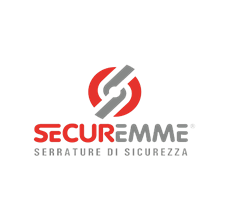 Замок врезной сувальдный Securemme 2403, 24131. НАЗНАЧЕНИЕЗамок врезной сувальдный Securemme  (далее – замок) предназначен для установки на входные металлические двери.Изделие рекомендовано к установке на двери с толщиной полотна не менее 50 мм. Изделие соответствует требованиям: ГОСТ Р 52582-2006, ГОСТ 5089-2003, ГОСТ 538-2014. 2. ОСНОВНЫЕ ОБЩИЕ ТЕХНИЧЕСКИЕ ХАРАКТЕРИСТИКИКласс              безопасности  по ГОСТ 538-2014                              4 (высший)                            Количество пальцев засова                   4\5Диаметр пальцев, мм     18 Наличие              защёлки                                                                     2403- есть, 2413 - нет              Тип              ключа                                                                                    сувальдный двухбородочный              от              ЦМ   3.   Комплект поставки: корпус замка врезного цилиндрового Securemme:-  корпус              замка                                                            1 шт.- ключи   						  1+5 шт.4. Монтаж замкаВрезка  замка  производится  в  соответствии  с  его  конструктивными  размерами.  При  установке  и  эксплуатации  изделия  недопустимо  нарушение  свободного  перемещения  его засова и вертикальных тяг. При монтаже двери следует предусмотреть предустановки с учётом возможного перекоса или осаживания дверного блока - допускается зазор 8 мм по вертикали и 3 мм по горизонтали между головкой засова и краями ответной планки. Для обеспечения максимального ресурса работы замка рекомендуется использовать замок в комплекте с ЦМ компании Securemme. 5. Смена типа открывания (переустановка защёлки)Для смены типа открывания замка с «правого» на «левый» или наоборот, следует провести простую процедуру переустановки защёлки. Для этого нужно выдвинуть засов (ригель) замка полностью, используя ключ (если замок сувальдный)  или цилиндр (если замок цилиндровый) затем утопить защёлку внутрь корпуса замка, затем провернуть её о оси в любую сторону, затем вытолкнуть из корпуса замка, подцепив шлицевой отвёрткой.6. Смазка замка Во избежание поломки, категорически запрещается смазывать замки трансмиссионными, моторными и пищевыми маслами. НАЗВАНИЕ ПРОДАВЦАДата продажи (монтажа)